Додаток 1 до Положення про Бюджет 									участі Слобожанської 									селищної територіальної									громадиФОРМА ПРОЕКТУреалізація якого планується за рахунок коштів Бюджету участі Слобожанської селищної територіальної громади у 2021 роціДата надходження до Робочої групи  _________________________________________________(заповнюється головою, секретарем або одним з уповноважених членів Робочої групи) Включено до реєстру поданих проектів за № _________________________________________  (заповнюється головою, секретарем або одним з уповноважених членів Робочої групи)ПІБ та підпис особи що реєструє: _________________________________________(заповнюється головою, секретарем або одним з уповноважених членів)Назва проекту (не більше 15 слів): «Мобільний парк екстремальних видів спорту (піший туризм)».2. Напрямки проекту (необхідне поставити знак «х»):3. Місце реалізації проекту (адреса, назва установи/закладу, кадастровий номер земельної ділянки тощо): ОТГ Слобожанське, вул. Теплична, 23, КЗ «ЦКД «Слобожанський»». Гурток «Школа туризму», керівниця гуртка: Проскура Анастасія.4. Мета проекту (не більше 50 слів ) Надихнути та навчити мешканців нашої громади на активний туристичний відпочинок. Що позитивно впливає на здоров’я громадян, підвищення рухової активності та покращення психо-емоційного стану.5. Опис проекту (основна мета проекту; проблема, на вирішення якої він спрямований; запропоновані рішення; пояснення, чому саме це завдання повинно бути реалізоване і яким чином його реалізація вплине на подальше життя мешканців. Опис проекту не повинен містити вказівки на суб’єкт, який може бути потенційним виконавцем проекту. Якщо проект носить капітальний характер, зазначається можливість користування результатами проекту особами з особливими потребами ): Програма спрямована на розкриття індивідуальних психологічних особливостей мешканців громади, оволодіння туристичними навичками, поєднує активний, здоровий відпочинок, пізнання і освоєння навколишнього світу, що ставить його в ряд найбільш ефективних методів комплексного виховання.Створити умови для дозвілля людей різних вікових груп, формувати інтерес та любов до активного туристичного відпочинку. Проводити турніри та змагання. Ознайомити з різними видами туризму на теренах України та поза її межами. Залучення громадськості до діалогів, обміну інформацією, активізація до дій, згуртування за інтересом.6. Обґрунтування бенефіціарів проекту (основні групи мешканців, які зможуть користуватися результатами проекту) Всі верстви населення.7. Інформація щодо очікуваних результатів в разі реалізації проекту: Жителі громади зацікавлені у проекті, тому що це буде простір без шкідливих звичок, де будуть проводитись змагання і турніри між різними поколіннями. Результат проекту можуть використовувати усі без винятку мешканці територіальної громади. Проект є аполітичним, не залежить від політичної ситуації в селищі, регіоні, а направлений на популяризацію активного туристичного відпочинку та змістовного дозвілля.8. Бюджет (кошторис) проекту 9. Список з підписами та паспортними даними щонайменше 20 громадян України, віком від 16 років, які зареєстровані на території Слобожанської селищної територіальної громади, що підтверджується офіційними документами, та підтримують цей проект (окрім його авторів), що додається. Кожна додаткова сторінка списку повинна мати таку ж форму, за винятком позначення наступної сторінки (необхідно додати оригінал списку у паперовій формі).  10. Контактні дані автора/авторів пропозиції (проекту), які будуть загальнодоступні, у тому числі для авторів інших пропозицій, мешканців, представників ЗМІ, з метою обміну думками, інформацією, можливих узгоджень і т.д. (необхідне підкреслити): a) висловлюю свою згоду на використання моєї електронної адреси kocheyro@gmail.com для зазначених вище цілей. Підпис особи, що дає згоду на використання своєї електронної адреси ___________________б) не висловлюю згоди на використання моєї електронної адреси для зазначених вище цілей. Примітка: Контактні дані авторів пропозицій (проектів) (тільки для Слобожанської селищної територіальної громади) зазначаються на зворотній сторінці бланку-заявки, яка є недоступною для громадськості. 11. Інші додатки (якщо необхідно):    Інфраструктура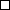    Освіта  +  Культура, молодь і спорт  Соціальний захист  ІТ, безпека та громадський порядок№ п/пНайменування товарів, робіт (послуг)Ціна за одиницю, грн.Одиниць, шт.Вартість, грн.1Комплект для ноутбука: Ноутбук Acer Aspire 3 A315-42 (NX.HHPEU.006) Red, Миша бездротова Genius NX-7005 Black UKR (31030013400), Сумка для ноутбуку Acer NP.BAG1A.152,Флеш USB Kingston DTSE9G2 128GB USB 3.0 Metal (DTSE9G2/128GB)115961         11 596 2 Комплект для фотозйомок: Фотокамера дзеркальна Canon EOS 4000D 18-55 DC III (3011C004AA); Штатив для фотокамери Velbon EX-Macro; Карта пам'яті Kingston microSDXC 256Gb Canvas Select+ A1 + adapter (SDCS2/256GB); Сумка для фотокамери зі змін.об'єктивом Case Logic TBC404K115661         11 566 3Принтер для кольорового друку Canon i-Sensys LBP623Cdw (3104C001)69491           6 949 4Спальний мішок Pinguin Mistral 185202410         20 240 5Спальний мішок Pinguin Mistral Junior 150 (дитячий)17675           8 835 6Каремат Isolon Tourist 822020           4 400 7Рюкзак Pinguin Explorer 753 9963         11 988 8Рюкзак Pinguin Explorer 10044631           4 463 9Мультитул Ganzo G301-B9601             960 10Ніж складний Victorinox Alpineer 0.88237331             733 11Сокира Fiskars Туристична Х7-XS 12142311991           1 199 12Газова лампа Kovea KB-0101 Titanium Stove Camp-312382           2 476 13Різьбовий газовий балон FireBird FG-04501805             900 14Термос Tatonka H&C Stuff 1.0l6503           1 950 15Аптечка Tatonka First Aid Basic Waterproof9801             980 16Казанок Terra Incognita Pato 2,0 L4184           1 672 17Налобний ліхтар Petzl Zipka Plus Modern12961           1 296 18Компас Mosсompass Модель 11L Універсал6853           2 055 19Пила туристична, ланцюгова2802             560 20Гамак Levitate Chill5505           2 750 21Комплект для екшн-зйомок: камера GoPro Hero  8 BLACK Edition, кріпленння, штатив, акумулятор, мікрофон, захисний блок, карта пам'яті179981         17 998 22Похідний душ Sea to Summit Pocket Shower7271             727 23Карабін Petzl OK Screw Lock4755           2 375 24Миска 22см DYNASTY 24058d70,0428           1 961 25Кружка Terra Incognita S-Mug 300, 300 мл12830           3 840 26Тент Kelty Shade Maker 266921           6 692 27Стіл розкладний Indigo YX-Z242-3X2798,42           5 597 28Крісло розкладне Pinguin - Fisher Chair Green (PNG 619.Green)76516         12 240 29Всьго       148 998 30Непередбачені витрати 20%          29 800 32Разом       178 798 